Sacred Heart Roman Catholic Church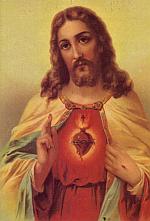 15 GRAMPIAN ROAD, TORRY, ABERDEEN, AB11 8ED                      The parish is part of the Diocese of Aberdeen Registered CharityTelephone:  07450831472	                  	      Parish Priest: Father Patrick E-mail: shtaberdeen@gmail.com  Website: http:www.sacredhearttorry.com      Sunday 11th January 2015: The Feast of the Baptism of the Lord, Year B:  Psalter Week 1Sunday (11th)             9.30 am: Feast of the Baptism of the Lord: Helen & Winnie BirthdayMonday (12th)             No MassTuesday (13th)          10.00 am St Kentigern: Donor’s IntentionsWednesday (14th)       6.00 pm Feria: Fr Kelly’s Intentions		     Thursday (15th)        10.00 am Feria: Fr Kelly’s IntentionsFriday (16th)               6.00 pm Feria: Fr Kelly’s IntentionsSaturday (17th)       10.00 am  St Anthony: Fr Kelly’s IntentionsSunday (18th)          9.30 am The Second Sunday of the Year B: Patrick & Bukky Idahosa & Family*************************************************************************Please remember in your prayers the intentions of Sacred Heart Parish, all the sick especially those who have asked for our prayers and also the deceased members of our parish especially those whose anniversaries occur at this time.  Requiescant in PaceFinances for Last Sunday, 4th January 2015: Our collection last Sunday was £180.40made up of £30.00 Gift Aid and £150.40Planned Giving and Loose, Thank you. Mass Attendance: Last Sunday, 4th January 2015: 52Readers’ Rota Sunday, 18th January 2015: Second Sunday of Year B - 1st: Will Ekwue Psalm/Accl: Kingsley Everest Akumonye , 2nd: Everest Akumonye, Bidding Prayers: Jonas Munius*****************************************Notices**************************************Holy Rosary before Mass on Sundays, Weekdays, and Every third Monday of the Month: There will be Holy Rosary every Sunday before Mass, and on Weekdays Exposition of the Blessed Sacrament and Holy Rosary before Mass.  Holy Rosary will be said next Monday, 19th January by the Knights of St Columba here in Sacred Heart Church at 7pm. Please kindly endeavour to take part in this great devotion to God, thank you.A Regular monthly Traditional Latin Mass offered by priests of The Sons of the Most Holy Redeemer based in Orkney this Sunday, 11th January, at 11:15 a.m. in Sacred Heart Church, Torry.  Everyone is welcome.  For further information please contact: martin@guardair.co.uk or Mobile: 07976027346Office Hours: Tuesdays: 10.30am to 12.30pm, Fridays: 6.30pm to 8.00pm, or speak to the priest after Sunday Mass, or phone: 07450831472Parking Spaces available at the club’s car Park next door if there are no spaces along the road